SCL CHEERTANSSI Palautekaavake 

Joukkue:
Tuomari:
TEKNINEN SUORITUS 
Pom-tekniikka					
Käsien ja liikeratojen suoruus, tasot, terävyys, voima, tarkkuus 
Tanssitekniikka					
Käsivarsien/käsien /kehon/lantion/jalkojen/jalkaterien oikeat liikeradat ja linjat; kehonhallinta, 
venyvyys, tasapaino, oikea liikekieli 
Tekniset taidot 					
Tanssihyppyjen, cheer-hyppyjen, piruettien, nostojen, parityöskentelyn jne. oikea tekninen suoritus 
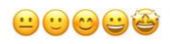 SUORITUS JOUKKUEENA Synkronisaatio / Musiikillinen ajoitus 				
Saumaton yhdenaikainen liikkuminen musiikin tahtiin 
Yhteneväisyys ja yhtenäisyys				
Liikkeet ovat jokaisella samanlaisia; selkeitä, puhtaita ja tarkkoja 

Sijoittuminen 					
Tasainen / oikea etäisyys toisiin liikkeiden ja siirtymien aikana 
KOREOGRAFIA Musikaalisuus / Luovuus / Ainutlaatuisuus 			
Musiikin tehokeinojen käyttö, tyyli; luovuus, persoonaallinen liike 

Sommittelu/ Näyttämöllepano / Visuaaliset tehokeinot 		
Kuviot ja siirtymät, ryhmätyöskentelyn visuaalinen teho, tasot, kontrastit, huiskien käyttö jne. 
Vaikeus 						
Taitojen vaikeustaso, liikkuminen, painonvaihtelu, tempo, jne. 
YLEISVAIKUTELMA Kommunikointi / Mukaansatempaavuus / Sopivuus 			
Kyky esittää dynaaminen ohjelma mukaansatempaavasti ja yleisöä viihdyttäen. 
Joukkueelle ikä- ja taitotasoon sopiva musiikki, asut ja koreografinen tyyli. 

KOMMENTIT: